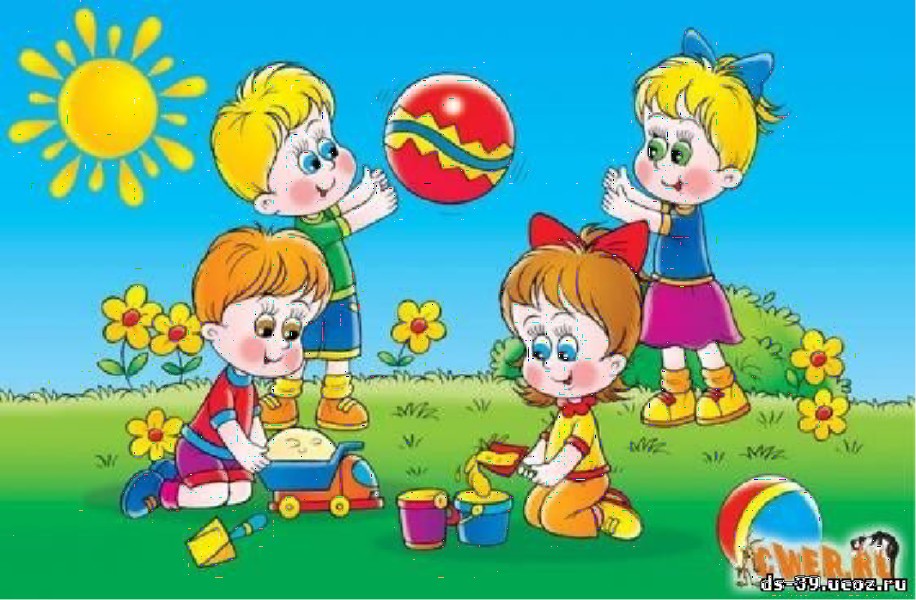 Игра- приветствие с элементами самомассажаДоброе уторо!                                       разводят руки иУлыбнись скорее!	                                 поворачиваются из стороны- всторонуИ сегодня весь день 	хлопают в ладошиБудет веселееМы погладим лобик,                           выпоняют движения по текстуНосикИ щечки.Будем мы красивыми                          постепенно поднимают руки вверх,Как в саду цветочки!                             выполняя «фонарики»  Разотрем ладошки                                движение по текстуСильнее, сильнее! А теперь похлопаемСмелее, смелее!Ушки мы теперь потрем                       разводят руки в стороныИ здоровье сбережом.Улыбнемся снова,Будьте все здоровы!        Гимнастика пробуждения с элементами массажа «Здравствуйте»Ладошки, просыпайтесь, 	                       трут ладошки друг о другаПохлопайте скорей!                                 хлопаютНожки, просыпайтесь.                             поглаживают ногиСпляшите веселей!                                   хлопают по коленям     Ушки мы разбудим,                                  потирают ушкиЛобик разотрем,                                        гладят лобикНосиком пошмыгаем                               глубоко вдыхают и выдыхаютПесенку споем:                                          носом воздух«Доброе уторо! Доброе утро!               машут руками Доброе  утро всем, всем, всем!»          хлопают в ладоши	Комплекс игрового массажа «Дружок»Дети стоят парами по всему залуУ меня такие ручки!                                      гладят свои ручкиПосмотри!Звонко хлопают в ладоши.                          хлопаютРаз, два, три!Твои ручки тоже                                             гладят по ручкам друг другаНа мои похожи.   Хорошо с тобой, дружок,                             берутся за руки и кружатсяПокружись со мной разок.У меня такие щечки!                                      гладят свои щечкиПосмотри!Я пощиплю их немножко.                            легко щиплют щечки  Раз, два, три!Твои щечки тоже                                             растирают друг другу щечкиНа мои похожи.У меня такие ушки!                                         потирают ушкиПосмотри!Разотру их потихоньку.                                  растирают уши с усилием  Раз, два, три!Твои ушки тоже                                                теребят ушки друг у другаНа мои похожи.   У меня такие плечи.                                         гладят себя по плечикамПосмотри!Я похлопаю по ним.	                        хлопают себя по плечикам  Раз, два, три!Твои плечи тоже                                               шлепают по плечикам друг другаНа мои похожи.Хорошо с тобой, дружок,                                кружатся парамиПокружись  со мной разок!     Игровой массаж «Разноцветная полянка».Дети стоят парами, лицом друг к другу.На полянке разноцветной,		          хлопают в ладоши.Хлоп-хлоп, хлоп-хлоп.Расплясались наши детки!		          хлопают по ладошкам партнера.Хлоп-хлоп, хлоп-хлоп.Наши щечки хороши.			          гладят свои щечки.Хороши, хороши.Веселятся малыши.			          гладят щечки друг друга.Малыши, малыши.Игровой самомассаж «Здравствуйте»Ручки, ручки, просыпайтесь,                          развести руки в строны,Здравствуйте!                                                     потянутьсяЛасковые ручки наши,                                     погладить ладошки Здравствуйте!Пальчики сердитые,                                          стучат пальчиками обеих рукЗдравствуйте!                                                      по друг другуИ ладошки, наши крошки,                               хлопают в ладошиЗдравствуйте!Разбудите ножки,                                               пошлепать по ногамНожки, здравствуйте! Наши бедра и коленки.                                     легко пощипывают ножкиЗдравствуйте!Глазки, ушки, госик, ротик,                              пальчиками потирают те частиЗдравствуйте!                                                      те части тела, про которые говор.И улыбки, и улыбки,                                          улыбаются друг другуЗдравствуйте!Все друг другу улыбнитесь,                              улыбаются и кивают друг другуЗдравствуйте!   Музыкально- двигательное упражнение для укрепления мышц спины и формирования правильной осанки	 «Раз,  два!  Мы  идем!» Раз, два! Мы идем.		     дети шагают за воспитателем Путь-дорожка нелегка.		     по кругу.Раз, два! Мы найдемНепоседу Колобка.Последим за ровной спинкой,	     продолжая идти, выпрямляют Спинку надо укреплять.	 	     спинки.Мы на плечи руки ставим, 		     выполняют вращательные Начинаем их вращать.	 	     движения руками.Ручки вытянем вперед,		     бегут прямым галопом,Скачем на лошадках,	 	     прищелкивая язычком.Пусть никто не отстает,На дорожке гладкой!Тише, дети! Не шуметь!		     идут на носочках.Рядом может спать медведь. Чтоб его не разбудить,На носочках здесь ходить!Надоело нам шагать!Будем лучше танцевать!Музыкально-ритмические движения  с релаксациией«Маленькие ножки».Вот бегут, бегут, бегут		Дети бегут на носочках по кругу Маленькие ножки. 			за воспитателем.Все бегут, бегут, бегутПрямо по дорожке.Мы шагаем, как солдаты,		Шагают бодрым шагомПрямо держим спинки. 		за воспитателем.Мы шагаем, как солдаты,По ровненькой тропинке.Поскакали, поскакали		Бегут прямым галопом по кругу.Быстро на лошадке.Поскакали, поскакалиПо дорожке гладкой.А теперь мы на ковер		Присаживаются на ковер.Вместе все присядем,Раз вдохнем,				Делают глубокий вдох носом, выдох Два вдохнем,				произвольный, повторяют вдох.Ноженьки погладим.	 	Гладят ножки.Физкультминутка  «Малыши  проснулись»		Выполняют движения по тексту              Малыши проснулись, к солнцу потяну-у-у-лись.		Влево повернулись – девочкам улыбнулись.		Вправо повернулись – мальчикам улыбнулись.		Ручками похлопали – хлоп-хлоп-хлоп.		Ножками затопали – топ-топ-топ.		Сели, посидели, песенку запели!Психогимнастика «Веселый пирог»Если стало вдруг кому-то,                        потирают кулачками глазки- плачут Очень грустно почему-то,И не знаешь – как же быть?   	                  пожимают плечамиКак его развеселить?Мы возьмем стакан смешинок,                имитируют приготовление пирогаГромкий хохот из корзинок,                    «пекут пирожки»Рассыпного смеха ложкуИ хихиканья немножко.Их веселкой размешай,                             круговые движения кулачками  В тонкий юмор раскатай,                         движения ладошек от себя-к себе         Обваляй все в прибаутках,                       «пекут пирожки»Запекай в горячих шутках.Кто попробует кусочек – Непременно захохочет!                            весело смеются Музыкально-ритмические движения «Зарядка» Вот мы встали все в кружок,	               Дети стоят в кругу, ручки Здесь дружок и здесь дружок.	               на поясе.Сильные  ребятки			               Повороты влево, вправо, Делают зарядку.			               влево.Тянем ручки высоко –			               Поднимают руки вверх, Хлопаем в ладошки.			               хлопают вверху ладошками.Опускаем ручки вниз –			               Наклоняются вперед, Шлепаем по ножкам.			               шлепают ручками по ногам.А теперь, ребятки,			               Выполняют приседания.Мы пойдем вприсядку.Приседаем от души,Молодцы, малыши!Побежали по дорожке,			                Бегут друг за другом .Быстро замелькали ножки.Детки бегают по кругу,Друг за другом, друг за другом.Бодро зашагали			                Шагают по кругу, останав-И на месте встали,		 	                ливаются.Потянулись,			                Потягиваются, улыбаются,Друг другу улыбнулись!		                          хлопают в ладошки.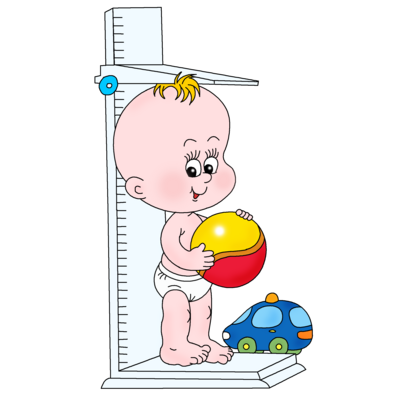 Самомассаж рук «Малыши»Ручками мы хлопнем от души.                       шлепают ладошками по всей Будут все здоровыми наши малыши!           по всей длине рук  А теперь мы ручки дружно разотрем,           растирают ручкиТихонечко пощиплем,                                        щиплютПогладим и помнем.                                          тихонько мнут и гладят руки       Оздоровительный самомассаж лица «Превращение»Лепим, лепим ушки-                                           щиплют пальцами ушкиСлышим хорошо!Нарисуем глазки-                                                 поглаживают боровиВидим далеко!Носик мы погладим,                                            большими пальцами гладят                                                                                   крылья носа  Усики расправим.                                                 проводят указательным пальцем                                                                                   над верхней губой   Теперь мы не ребята,                                          кружатьсяА веселые зверята!              	  хлопают в ладошиДыхательное упражнение «Ладошки»Ладушки – ладушки, звонкие хлопошки.Мы ладошки все сжимаем, Носом правильно вдыхаем.Как ладошки разжимаем, То свободно выдыхаем.Упражнение для массажа тела «Две Наталочки»Дети щиплют себя в соответствии со словами текста.Две бойкие НаталочкиНе играют в салочки.Две смелые НаталочкиИграют- Ах!- в «щипалочки» Щиплют ушки,Щиплют щечки,Щиплют ручки,Локоточки.Щиплют шейку,Щиплют ножки,А потом живот немножко.Не ругайте вы Наташ-Они делают… массаж!Гимнастика пробуждения «Потягушки»Дети сидят, закрыв глаза и положив сложенные ладони под щекуЭто кто ужу проснулся?                              встают и потягиваются, наклоняются.Кто так славно потянулся?                         касаясь носков обеих ног, затемПотягуни- потягушечки                               выпрямляются, прикасаясь рукамиОт носочков до макушечки!                      к макушкеМы потянемся, потянемся,                        приседают, вытягивая руки впередМаленькими не останемся.Вот уже растем, растем, растем!              медленно встают, поднимая их вверх                                        Массаж тела «Умывание»С гуся вода,                                           поглаживают себя обеими руками от плечА с нас худоба.                                     к ногам, наклоняя корпусВода текучая,                                        приседают и постепенно встают, Дитя растучее.                                      поднимая ладони все вышеС гуся вода,                                            поглаживают себя сверху вниз А с нас худоба.Вода книзу,                                            приседают и постепенно выпрямляютсяА дитя кверху.                                       поднимая руки     Массаж лица «Умывалочка»Умыли котята глаза и носы,                     мягко проводят пальцамиИ щечки, и лобик,                                       по векам, носу,щекам, лбу,Даже усы.                                                      еще раз по крыльям носа      Игровой массаж «Купание»Ребяткам, ребяткам вода,Ребяткам, ребяткам- да- да- да!Головку, головку мыть,                              легко масструют пальчиками головуВодичкой тепленькой полить.И ушки, и ушки мыть,                                  растирают ушки ладошкамиВодичкой тепленькой полить.И носик, и носик мыть,                                растирают крылья носаВодичкой тепленькой полить.И спинку, и спинку мыть,                             гладят и растирают свои плечиВодичкой тепленькой полить.И ручки, и ручки мыть,                                 растирают ладошки, гладят поВодичкой тепленькой полить.                   очереди то одну руку, то другуюЖивотик, животик мыть,                             поглаживают животикВодичкой тепленькой полить.И ножки, и ножки мыть,                               поглаживают ноги снизу вверхВодичкой тепленькой полить. Массаж рук и лица «Умывальная песенка».Хуже наказанья-                             качают головойЖить без умыванья.Все ребячьи лица			     мягкими движениями проводят ладонями Обожают мыться.                            по лицу сверху внизБез воды, без мыла-                       растирают ладонями носВсех бы грязь покрыла.Чудно- чудно-                                   растирают ушиВымыться не трудно!Честно, честно-                                потирают ладони друг о друга    Чистым быть чудесно!Теперь нос чистый,                         прикасаются указ.пальцем к носуТеперь рот чистый,                          показывают пальцем на ротИ подбородок чистый.                   прикас. к подбородку И глазки блестят-                              прикас.к внешним уголкам глазВесело глядят!                                  протягивают ладошки вперед   Массаж лица «Нос, умойся»Кран, откройся!                                         показывают пр рукой, как открывается                                                                       кранНос, умойся!                                               указ пальцем растирают крылья носаМойтесь сразу                                           мягко проводят пальцами по лбуОба глаза.Мойся, шейка!                                           мягко поглаживают шею спередиШейка, мойся                                             поглаживают шею ладонями,Хорошенько!                                              движениями от основания черепа к                                                                        грудиМойся, мойся,                                            легко гладят щекиОбливайся! Грязь, смывайся!                                       трут ладони друг о другаГрязь, смывайся! Упражнения для укрепления сердечно-сосудистой системы. Пальчик о пальчик.Дети сидят перед воспитателем. Под песенку воспитателя повторяют за ним движения: Пальчик о пальчик тук да тук,                        повторить 2 разаХлопай, хлопай, хлопай!                                 хлопают в ладошиНожками топай, топай!                                   повторить 2 разаСпрятались, спрятались.                                 закрыть лицо рукамиПальчик о пальчик тук да тук.                        повторить 2 разаМузыкально - речевая игра  «Пальчик мой»       Пальчик мой, пальчик мой                        показывают правую руку, затем левуюПоиграй-ка ты со мной                               вращают кисти рук, движение фонарикиПальчик раз                                              показывают выставленные указательный                                                                    и средний пальцы правой руки,                                                                    остальные сжаты в кулакПальчик раз                                                   те же движения левой рукойВышел заинька у нас                                   приставляют пальцы к голове – «ушки»Ушки длинные у Зайки,Из кустов они торчат,Он и прыгает, и скачет,	                   дети прыгают на двух ногахВеселит своих зайчат,                                 руки перед грудью – «лапки»Пальчик мой, пальчик мой                        движения те жеПоиграй-ка ты со мной.Пальчик раз, пальчик раз                           показывают ладонь правую,                                                                            затем -левуюВышла курочка у нас                                    делают «крылышки»Курочка по улочке ходит,	            свободно гуляют по залу,Ходит, ходит.                                                  помахивая «крылышками»Курочка – хохлатушка 	           присев на корточки, соединяютЗернышки находит                                       ладоши – «клювики» и клюютКурочка – хохлатушка Прыг на крыльцо                                           подпрыгивают на двух ногах,                                                                           взмахивая «крыльями»Курочка – хохлатушка Снесла тебе яйцо                                          соединяют ладошки – несут «яйцо»Пальчик мой, пальчик мой                        движение те жеПоиграй-ка ты со мной.Пальчик раз, пальчик раз                           выставляют указательный палец правой                                                                           руки, затем указательный пал.лев.руки                                       Вышла Козочка у нас                                   приставляют пальцы к голове –рожкиУ Козы торчат рога                                     наклонив голову, покачивают «рожками» У Козы торчат рога, Может забодать она! Ме-е-е!                  «бодают» друг другаАртикуляционное упражнение «Язычок»Наш забавный язычок…                          дети хором произносят словаЩелк, щелк, щелк, щелк!                       щелкают языкомЗубки чистим умело,                               показывают, как чистят зубкиВправо-влево, вправо-влево. Мы нисколько не устали.                       высоввывают язячок и «дразнят»Вверх и вниз им двигать стали. Словно пчелки пожужжали -                звукоподражания: «Ж-ж-ж-ж…»Как машина, поурчали                           звукоподражания: «У-у-у-у…»Как лошадки,  вскачь пустились          двигаются по залу  прямым галопомВовремя остановились! Стоп!              останавливаются.Двигательное упражнение «Разминка»Дети выполняют движения по тексту Эй! Попрыгали на месте.Эх! Руками машем вместе.Эхе - хе! Прогнули спинки,Посмотрели на ботинки.Эге – ге! Нагнулись нижеНаклонились к полу ближе.Повертись на месте ловко.В этом нам нужна сноровка.Что, понравилось, дружок?Завтра будет вновь урок!Игровой массаж рук «Наши ручки»Если пальчики грустят –                               пальцы плотно прижимаем к ладониДоброты они хотят.Если пальчики заплачут –                           трясем кистямиИх обидел кто-то, значит.Наши пальцы пожалеем –                          «моем руки», дышим на нихДобротой своей согреем.К себе ладошки мы прижмём,                   поочередно одну вверху, одну внизуГладить ласково начнем.                             гладим ладонь другой ладоньюПусть обнимутся ладошки,Поиграют пусть немножко.                         скрестить пальцы, ладони прижать,                                                                             пальцы двух рук быстро легко стучатКаждый пальчик нужно взять.                   каждый палец И покрепче обнимать.                                  зажимаем в кулачке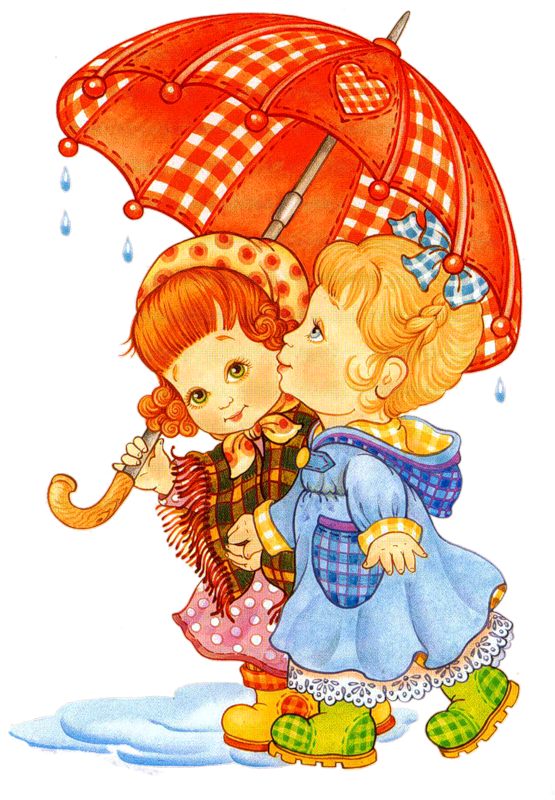 Дыхательная гимнастика «Желтые листочки»Желтые листочки качаются, висят,          дети качают листочкамиЖелтые листочки деткам говорят:- Ветерок к нам прилетал,                          дуют на листочки тихонькоШ-ш-ш! ш-ш-ш!Тихо песню напевал:Ш-ш-ш! Ш-ш-ш!   А потом как засвистел:                                дуют на листочки сильноШ-ш-ш! ш-ш-ш!А потом как загремел:Ш-ш-ш! Ш-ш-ш!Ветерка мы испугались,                               дуют на листочки тихонькоШ-ш-ш! Ш-ш-ш!Задрожали, закачались,Ш-ш-ш! Ш-ш-ш!Дыхательная гимнастика «Ветерок»Ветерок, ветерок,                                        качают листочкамиТы подуй на листок. Мы головку поднимаем,                           поднимают листик вверх,На листочек дуем.                                       дуют на него   Мы головку опускаем                                 опускают вниз листик,На листочки дуем.                                       дуют на негоПовернулись вправо,                                  поворачиваются в правуют сторону,                                                                          дуют               Повернулись влево-                                    поворачиваются в левую сторону,                                                                            дуютОн повсюду, он везде,                                кружатся, держа листочекВетерок наш смелый!              	                   перед собойПальчиковая игра с элементами самомассажа «Белка»Сидит белка на тележке,                      шлепают ладонями по коленямПродает она орешки:Лисичке- сестричке,                              загибают по одному пальчики Воробью,                                                  на левой рукеСиничке,Мишке толстопятомуЗаиньке усатому,Кому в зобок,                                           гладят свою шейкуКому в платок,	    гладят щечки сверху вниз	Кому в лапочку                                        поглаживают ручки  Упражнение для массажа тела «Капуста»Мы капусту рубим, рубим.                   легко стучат себя ребрами ладоней                                                                      снизу вверх Мы морковку трем, трем.                     гладят кулачками по груди сверху вниз Мы капксту солим, солим.                    бегают пальчиками по телу сверху внизМы капусту жмем, жмем.                     слегка пощипывают себяСок капустный пьем, пьем.                   поглаживают себя сверху вниз          Массаж тела «Грибной дождик»Дождевые капли,                                 хлопают правой ладонью по левойПрыгайте  в ладошки!                         так же хлопают по правой ладониДождевые капли,                                 шлепают ладошками по ножкамВымойте мне ножки!                           от лодыжки вверхДождевые капли,                                  стучат пр. рукой по левому плечуБейте по спине!                                     левой рукой стучат по пр. плечу Дождь грибной, но нужно                  тянутся обеими руками вверх,Подрасти и мне!                                     выпрямляя спинку  Массаж бедер «Дождик»Дождик, дождик, капелька,                   дети сидят на стульчиках, легкоВодяная сабелька,                                    в ритме ситихотв. постукивают пальч.                                                                       по бедрамЛужу резал, лужу резал,                          делают пилящие движения Резал, резал, не разрезал,                      ребрами ладонейИ устал,                                                         поглаживают бедра ладошкамиИ перестал.          Игровой массаж ног  «Сапожки»Вот они сапожки:                                поглаживают круговыми движениямиЭтот с левой ножки,                           ладоней сначала левую ногу,Этот с правой ножки.                         потом правую  ногуЕсли дождичек пойдет.                     пробегают пальчиками по ногам   Наденем калошки:Этот- с правой ножки,                         массируют правую голень,Этот- с левой ножки                            затем левую голень      Вот так хорошо.                                    Топают ножкамиПойдем в сапожкахПо мокрым дорожкам.  Массаж пальцев «Этот пальчик»Этот пальчик в лес пошел,                   массируют поочередно всеЭтот пальчик гриб нашел,                    пальчики, начиная с мизинчикаЭтот пальчик чистить стал, Этот пальчик жарить стал,Это пальчик все съел,Оттого и потолстел.  Упражнение на развитие дыхания «Ветер»А ветер щеки толстые                                  делают глубокий вдох, надувают Надул, надул, надул.                                    щеки и с силой выпускают воздухИ на деревья пестрыеПодул, подул, подул.Красный, желтый, золотой,                         подняв руки вверх, качаются из Облетел весь лист цветной.                         стороны в сторону, постепенно Как обидно, как обидно,                               приседая и опуская руки  Листьев нет- лишь ветки видно.    Упражнение для правильной осанки «Листочки».Дети выпрямляются, спокойно ходят по залу, стараются удержать листочек на голове.Ритмическая игра с самомассажем «Ежик и барабан».С барабаном ходит ежик, 		           дети указательными Бум-бум-бум! 			           пальчиками имитируют игру Целый день играет ежик,		 	           на барабане.Бум-бум-бум! С барабаном за плечами,		 	           шлепают ладошками Бум-бум-бум!			           по плечам.Ежик в сад забрел случайно, 	           шлепают ладошками Бум-бум-бум!		 	           по коленям.Очень яблоки любил он, 		                    поглаживают живот Бум-бум-бум!			           по часовой стрелке.Барабан в саду забыл он,	 	                    указательными пальчиками Бум-бум-бум! 			           «играют на барабане».Упражнение на формирование ритмичного глубокого дыхания и координацию движений «Ветер».Воспитатель предлагает поиграть в «ветер». Читает стихи и делает в ритм их движения:Я ветер сильный, я лечу,                  руки опущены, ноги слегка расставлены,                                                             вдох через нос    Лечу, куда хочу:                                Хочу- налево посвищу,                    повернуть голову налево, сделать губы                                                             трубочкой  и надутьМогу подуть направо,                      голова прямо- вдох, голова направо-                                                               выдох, губы трубочкойМогу подуть вверх-                          голова прямо- вдох через нос,                                                             опустить голову, подбородком касаясь                                                            груди, - спокойный глубокий выдох                                                            через ротВ облака,А пока- я тучи разгоню.                    круговые движения рукамиМузыкально- речевая игра «ВЕСЕЛЫЙ ДОЖДИК»Дети берут инструменты (колокольчик, палочки и др.) и ритмично отмечают ритмическую пульсацию.Дождик капнул на ладошку-Кап-кап, кап-кап-кап!На цветок и на дорожку-Кап-кап, кап-кап-кап!Застучал по крыше он-Кап-кап, кап-кап-кап!И раздался чистый звон-Кап-кап, кап-кап-кап!-А какая это шишка?                                    протягивают ладошки вперед-Я не знаю,  - шепчет мишка.                      пожимают плечамиНаучим мишку мы считать:Один, два, три, четыре, пять.                      дети загибают пальчики и считают ихДинамическое упражнение с имитационными движениями «Осенняя разминка»           На осеннюю полянку		Прыгают. 	Зайки прискакали.	Высоко-высоко	Зайки прыгать стали.	На осеннюю полянку		Идут, как лисички. 	Подошла лисичка.	Покружилась на носочках	Кружатся.	Рыжая сестричка.	На осеннюю полянку 		Бегают на носочках по всему                                                     залу,	Птички прилетали.		 машут руками, как крыльями.	Птички прилетали,	Крыльями махали.	На осеннюю полянку	 	Хлопают в ладошки.	Детки прибежали.	Детки прибежали,	Громко хлопать стали.	На осеннюю полянку		Вышел бурый мишка.		Идут вразвалочку.	Стал ногами топотать 		Мишка-шалунишка.		Топают ножкой.Музыкально- ритмическое упражнение «ЕЖИК»Дети встают в круг, взявшись за руки. Ежик  сидит в центре круга.Жил в лесу колючий ежик, да, да, да.                     идут по кругуБыл клубочком и без ножек, да, да, да.Не умел он хлопать -                                                качают головойХлоп-хлоп-хлоп.                                                       хлопки.Не умел он топать-                                                   качают головойтоп-топ-топ.                                                               притопыНе умел он прыгать                                                  качают головой Прыг- прыг-прыг.                                                     прыжки на двух ногахТолько носом шмыгал-                                            качают головойШмыг-шмыг-шмыг.                                                  показать пальчиком носВ лес ребята приходили, да, да ,да.                         те же движенияИ ежа плясать учили, да, да, да.Научили хлопать - хлоп, хлоп ,хлоп.Научили топать - топ, топ, топ.Научили прыгать - прыг, прыг, прыгА он их.. носом шмыгать, шмыг, шмыг, шмыг.Ритмическая игра со звучащими жестами «Ветер и листья»Осень листья золотит,	                           имитировать движения кисти,Ветер ими шелестит.                                       будто что-то красишьШу-шу-шу, шу-шу-шу                                       потереть ладошку о ладошкуОн повсюду их разносит,                                руки вытянуть перед собой, Поиграет, снова бросит                                  развести в стороны,                                                                               соединить, встряхнутьТшш- тшш, тшш-тшш                                       опять потереть ладошкиВверх поднимет, закружитИ на месте завертит                                         поднять руки и покружитьсяШур-шур-шур, шур-шур-шур                         потереть ладошкиСоберет в большую кучу                                руками нарисовать кучуУбежит и сядет в тучу                                      слегка присесть Тшш- тшш, тшш-тшш                                        приложить палец к губам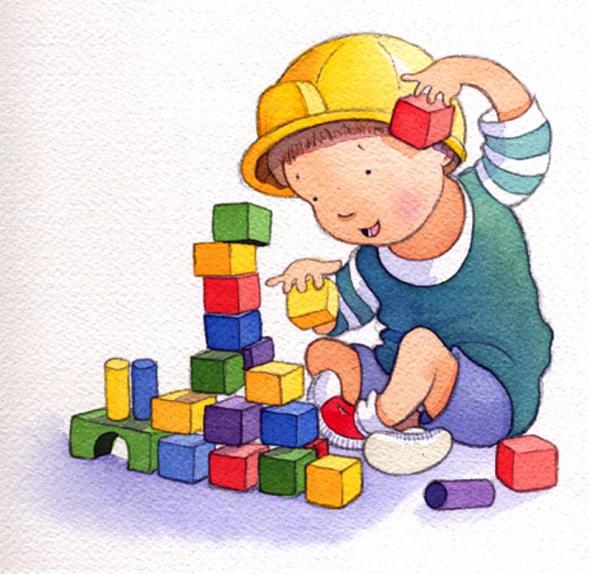 Дыхательнон упражнение «Насос»По шоссе летят машины все торопятся, гудят.Мы накачиваем шины, дышим, много раз подрят.Упражнение на развитие дыхания «Гудок»Этот звук найдем в трубе                         дети берут плоскостные параходикиНа большущем корабле,                          с прикрепленными к трубе кусочкомЧто уйдет сегодня в море.                       тюля («дымком») и продолжительно «У- у- у!- гудит он на просторе.               тянут звук «У» так, чтобы дым от дыха-                                                                         ния затрепетал          Игровой самомассаж «Наша дочка»Как у нашей дочки                                      поглаживают ладонями щечкиРозовые щечки.Как у нашей птички                                     проводят пальчиками по Темные реснички.                                        верхним веткамКак у нашей крошки                                    поглаживают колениТепленькие ножки.Как у нашей лапки                                        сжимают и разжимаютНоготки- царапки.                                         пальцыРитмическая игра- массаж «Строители»Мы без дела не сидим,                       поглаживают ладонями ножкиДомик птичкам мастерим.Трим- там- том, трим- там- том!       Похлопывают ладошкамиМы построим птичкам дом.Тук- тук- тук, тук- тук- тук!           	 Покалачивают кулачкамиМолоток наш вырный друг.Быстр быстро застучали,                     быстро постукивают пальчиками Ловко гвозди забивали.Трим- там- том, трим- там- том!        Поглаживают ногиВот готов для птичек дом.  Игровой самомассаж «Маланья»У Маланьи, у старушки                            хлопки в ладоши: то правая, то левая                                                                        рука сверхуЖили в маленькой избушке                   складывают руки углом, показывая                                                                        «избушку»Семь сыновей,                                            гладят свои бровкиВсе без бровей,Вот с такими ушами,                                 щиплют ушкиВот с такими носами,                                потирают крылья носаВот с такой головой,                                  гладят себя по головеВот с такой бородой!                                поглаживают себя по груди Они не пили и не ели                               поглаживают себя по животуНа Маланью все глядели.                        прикасаются пальчиками к глазкамУпражнение на развтие координации движений и укрепления мышц позвоночника «Мышка и Мишка».У Мишки дом огромный.                      выпрямиться, встать на носки, поднять                                                                   руки вверх,  потянуься, посмотреть на                                                                                         руки-вдох   У Мышки очень маленький.                   присесть, обхватив руками колени,                                                  опустить голову- выдох                                                       с произнесением звука «шшш»)Мышка ходит в гости к Мишке,             надо ходить по залуОн же к ней не попадет.Речевое ритмическое упражнение «Потерянный башмачок»  Педагог читает текст, дети в это время выполняют движения.Раз, два, три, четыре –                             загибают пальцы левой рукиПо дорожке я скачу                                  выполняют  шлепки по коленямРаз, два, три, четыре                                загибают пальцы правой рукиБашмачок скакать учу                              выполняют хлопкиРаз, два, три, четыре –                          загибают пальцы левой рукиобломился каблучок                                выполняют шлепки по коленямРаз, два, три, четыре –	        загибают пальцы правой рукиПотерялся  башмачок!                              выполняют притопыИгровой массаж «Стенка, стенка, потолок»Стенка                                                    указательным пальцем                                                                дотроньтесь до правой щекиСтенка                                                    указательным пальцем                                                                 дотроньтесь до левой щекиПотолок                                                  указательным пальцем                                                                 дотроньтесь до лбаДва окошка                                             указательным пальцем укажите                                                                сначала на правый,                                                                 а потом на левый глазДверь                                                      указательным пальцем                                                                 укажите на ротЗвонок: «Дзи-и-и-инъ!»                         указательным пальцем                                                                     дотроньтесь                                                                до кончика носаВодичка-водичка                                    подставьте ладони подВодичка-водичка                                    воображаемую струю водыУмой мое личико                                    ладонями «умывайте» лицоЧтобы глазки смотрели                         поморгайте глазами,Чтобы щечки краснели                          потрите ладонями щекиЧтоб кусался зубок                                пощелкайте зубамиЧтоб улыбался роток                             широко улыбнитесь.Игровой массаж рук и  ног «Путешествие»Тук-тук-тук, тук-тук-тук,                                      хлопают в ладошиНаши ушки слышат стук Вот ладошечки шуршат,                                    потирание ладоней друг о другаНаши пальчики  трещат.                                   потирание кулачков друг о другаТеперь в ладоши громко бей,                         хлопкиА теперь ты их согрей.                                       ладони на щёкиК путешествию готовы?                                     кулаки на коленяхДа!                                                                           руки вверх, ладони раскрытьВ путь отправимся мы снова:                           вращательные движения кистямиСядем мы на самолетИ отправимся в полет.                                        руки вытянуты в стороны,                                                                                  ладони напряженыМы теперь на корабле,                                      ладони лодочкой,Нас качает на волне.                                           одна вверх, вторая внизЕдет поезд,                                                            ребром ладони двигаем по коленямКолеса стучат.                                                       кулачки стучат по коленямВ поезде много веселых ребят.                       подушечками пальцев                                                                                   поочередно нажимаем на колени 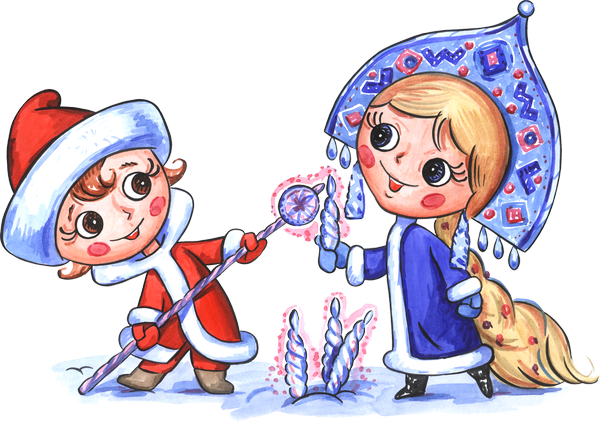 Игровой массаж «Снеговик»Раз- рука, два- рука,                               вытягивают вперед сначала одну руку                                                                     затем другуюЛепим мы снеговика.                             имитируют лепку снежковМы скатаем снежный ком-                   ладонями делают круговые движения                                                                       По бедрамВот такой,                                                   разводят руки в стороны, показывая                                                                      Большую величину комаА пото поменьше ком-                            растирают ладонями грудьВот такой,                                                   показывают руками величину кома                                                                      ПоменьшеА наверх поставим мы                            поглаживают ладонями щекиМаленький комок.                                   Соединяют пальцы рук вместе, держа                                                                       Ладони на расстоянииВот и вышел снеговик-                            ставят руки на пояс и делают поворотыСнеговичок!                                                Корпуса вправо- влевоСнег, ведерка и морковка,Да уменье, да сноровка-И готов снеговичок.Очень милый толстячок!Музыкально-двигательные упражнения с самомассажем «В лес за елкой».Топ-топ, топ-топ.		                 дети бодро шагают По дорожке мы идем.	 	                 за воспитателем.Топ-топ, топ-топ.В лесу елочку найдем.А Дедушка Мороз		                 останавливаются, поглаживаютМорозит деткам нос.		                 пальчиками носики.Топ-топ, топ-топ.		                 идут бодрым шагом.По дорожке мы идем.Топ-топ, топ-топ.В лесу елочку найдем.А Мороз в лесочке		                 останавливаются, пощипываютЩиплет деткам щечки. 	                 щечки.Топ-топ, топ-топ.		                 продолжают идти по кругу.По дорожке мы идем.Топ-топ, топ-топ.В лесу елочку найдем.А Мороз-неслушник		                  растирают ладошками ушки.Дует детям в ушки.Мы Мороза не пугаемся:Мы зарядкой занимаемся!Физкультминутка с элемениами массажа и дыхательной гимнастики «Зайка»На лесной опушке		 	          Дети показывают руками Заинька стоит.				          «ушки зайчика».Длинными ушами			          Шевелят руками.Зайка шевелит.Покачал он головой:			           Качают головой.«Как замерз я! Ой-ой-ой!»Влево-вправо,				           Повороты туловища Влево-вправо				           влево-вправо.Наш зайчонок поглядел.Наклонился,				           Наклоны вперед.Распрямился    И на корточки он сел.		           Присаживаются на корточки.Зайке холодно сидеть,Надо лапочки погреть,Лапками похлопать,			           Хлопают в ладошки.	Лапками пошлепать,			  Шлепают  ладошк. по коленям.Потереть ладошки			           Трут ладошкой о ладошку.И подуть немножко.			           Дуют на раскрытые ладошки.Чтоб согреться поскорей,		           Прыгают.Нужно прыгать веселей!Прыг-скок, прыг-скок!Выше прыгай, мой дружок!Пальчиковая игра- массаж рук  «Новый год»Наступает Новый год!                                      хлопаем в ладошиДети водят хоровод.                                        кисти сцеплены пальцами,                                                                               руки вытянуть, кисти внутрь-наружу Висят на елке шарики,                                     поочередно соединяем пальцы                                                                               на двух руках, образуя шарСветятся фонарики.                                          фонарикиВот сверкают льдинки,                                    сжимать и резко разжимать                                                                               кулаки по очередиКружатся снежинки.                                         легко и плавно двигать кистямиВ гости дед Мороз идет,                                  пальцы шагают по коленямВсем подарки он несет.                                   трем друг об друга ладониЧтоб подарки посчитать,Будем пальцы загибать:                                   хлопаем по коленям1, 2, 3, 4, 5, 6, 7, 8, 9, 10                                     по очереди массажируем                                                                                  каждый палец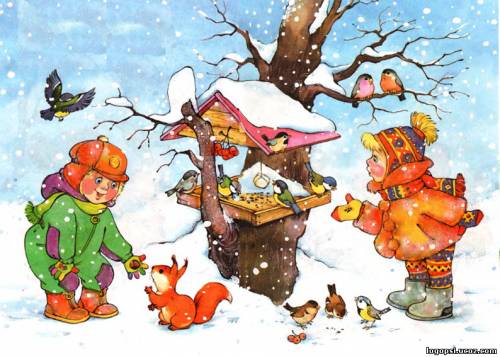 Дыхательное упражнение «Погреемся»Мурзнут на ветру ладошки,Мы погреемся немножко.Сначала дети дышат на ладошки бесшумно, затем с голосом- «А-а-а».Далее чередуют: на правую- бесшумно, на левую- с голосом.Игровой массаж «Зайка»Зайка белый прибежал                               легко постукивают пальцами по               И по снегу прыгать стал.                             ступням ногПрыг- скок, прыг- скок!Непоседа наш дружок.Зайка прагнул на пенек,                             шлепают ладошками по коленкамВ барабан он громко бьет:Бум- бум- тра- та- та!Зимой погода- красота!А в лесу такой мороз!                                  хлопают ладошками по плечамЗайка наш совсем замерз.Лапками – хлоп- хлоп!                                 хлопаютНожками- топ- топ!                                       топаютНосик- трет- трет- трет,                                поглаживают крылья носаУшки- мнет- мнет- мнет,                             пощипывают ушкиПрыгай  выше, зайка                                    легкие прыжкиЗайка- попрыгайка.        Пальчиковая игра- массаж «Пальчик- мальчик»Пальчик- мальчик, где ты был?                  пальцы лев руки сжаты в кулак,Где ты с братцами ходил?                           выпрямляют и сгибают больш палецС этим- я в снегу валялся,                            поочередно массируют пальцы,С этим- с горочки катался,                           начиная с указательногоС этим- с горочки катался,С этим- я в сежки играл.Все мы пальчики- друзья,                            сжимают и разжимают пальцыГде они,                                                             показывают четыре пальца, прижав                                                                             большой палец к ладониТам и я!                                                              показывают  большой палец,                                                                              подняв его вверх, остальные пальцы                                                                             прижаты к ладони                                                                     Дыхательное упражнение «Снежинка»Дети держат палочку в одной руке так, чтобы снежинка лежала на ладошке другой руки. Большая снежинка			  держат снежинку на ладошке.Лежит на ладошке.На эту снежинкуПодуем немножко.Подули тихонько –	 	           дуют потихоньку, чтобы снежинка Снежинка лежит,			  не слетела с ладошки.Подули сильнее –			  дуют сильно, чтобы снежинка Снежинка летит.	 	           слетела с ладошки.Самомассаж лица «Саночки».На санках я вышел 		                     гладят ладошками щечки.С горы покататься. А холод-бесстыдник                  	 	  грозят пальчиком.Не может дождаться –Тотчас подбегает		 	           пощипывают кончик носа.И за нос меня С разбега хватает		 	           постукивают по крыльям носа, Больнее огня.		 	                     произнося: «М-м».Но не оробел я –		 	            «бегают» по лицу кончиками На горку помчался,	 	                     пальцев.А холод сердитый	 	                     прячут ладошки за спину.Под горкой остался.Фонопедическое упражнение «Вьюга»За окном бушует вьюга:		Дети качают руками,– У-у-у! У-у-у!		 	произносят «У-у-у!» громко.Потихонечку крадется:		Шлепают ладошками по коленям, – У-у-у! У-у-у!			произносят «У-у-у!» тихо.Кружит вьюга, воет вьюга:	Дети качают руками, – У-у-у! У-у-у!			произносят «У-у-у!» громко.Не ходите в лес гулять –	 	Грозят пальчиком,С собою унесу-у-у!			произносят «У-у-у!» тихо.Игровой массаж «Зима»Пришла зима,                                          трем ладошки друг о другаПринесла мороз.                                    пальцами массажируем плечи, предплечьяПришла зима,                                          трем ладошки друг о другаЗамерзает нос.                                        ладошкой массажируем кончик носаСнег,                                                           плавные движения ладонямиСугробы,                                                    кулаки стучат по коленям попеременноГололед.                                                    ладони потирают  колени Все на улицу – вперед! Теплые штаны наденем,                       ладонями проводим по ногамШапку, шубу, валенки.                           ладонями проводим по голове,                                                                      по рукам, топаем ногамиРуки в варежках согреем                       круговые движения ладонями                                                                       друг по другуИ завяжем шарфики.                               поглаживают ладонями шею        Зимний месяц называй!                         ладони стучат по коленямДекабрь, Январь, Февраль.	                    сжимают и разжимают кулачкиМузыкально-ритмические движения «Зимняя дорожка».Музыкальный руководитель.		Снега намели метели, ножки ходят еле-еле,		Чтоб быстрей шли ножки, сделаем дорожку.Дети идут топающим шагом под русскую народную мелодию «Ах вы, сени».По сугробам мы шагаем,		Дети идут высоким шагом.Выше ножки поднимаем.По дорожке гладкой			Дети бегут прямым галопом.Едем на лошадке.Вы устали? Отдохнем		Дети идут спокойным шагомИ спокойно все пойдем.		под музыку Т. Ломовой						 «На прогулке». По дорожке шли, шлиИ снежки нашли.Надо с ними поплясать,Надо с ними поиграть!Речевая игра со «звучащими жестами» «Ты, мороз!»Ты, мороз, мороз, мороз,                  стоят в кругу, грозят пальцем.Не показывай свой нос!                    показывают указательными  пальчиками носУходи скорей домой,                        «отталкивают» ладонями от себя.Стужу уноси с собой!                       кружатся вокруг себя топающим шагомА мы саночки возьмем И на улицу пойдем.                            бегут по кругу друг за другом, Сядем в саночки-самокаточки!	         потирая ладониС горки                                                останавливаются, поднимают руки вверх Упали!                                                  резко приседают, опуская руки.От мороза убежали!                            делают прыжок назад.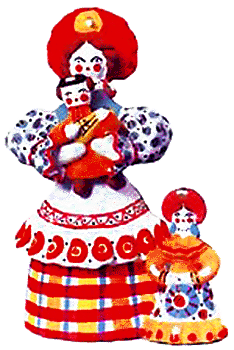 Самомассаж «Две тетери»На лугу, на лугу                                          гладят свой животикСтоит чашка творогу.Прилетели две тетери,                            бегают пальчиками по телуПоклевали,                                                 щиплют себя двумя пальчиками  Улетели.                                                       машут ручками    Русская нар. потешка- гимнастика для пробуждения с элементами массажа.Прилетели птички,                                     машут ручкамиПринесли водички.                                    соединить ладошки тыльной стороной                                                                         сделать «чашечку»Надо просыпаться,                                     потянуться: поднять вверх руки и                                                                         широко расставить пальцыНадо умываться,                                         выполняют круговые движения                                                                          ладошками по лицуЧтобы глазки блестели,                             проводят пальчиками по глазкамЧтобы щечки горели,                                 круговые движения ладошками                                                                          по щечкамЧтоб смеялся роток,                                   слегка постукивают пальчиками                                                                          губкамЧтоб кусался зубок!                                    широко улыбнуться и показать                                                                           зубки                                                                     Упражнение для релаксации «Хамочек- зевотка»Первый хамочек-                                         ловят около рта зевоткуНа потолочек.                                               бросают ее на потолокДругой хамочек-                                          ловят зевоткуНа стенку                                                        бросают ее на стенкуТетий хамочек-                                             ловят и бросают зевотку внизВ постельку.                                                   ложаться на ковер, закрывают глаза                                                                          и отдыхают  под спокойную музыку,                                                                          затем потягиваются и встают                                              Музыкально- речевая  игра  « Ай, туки – туки – туки».Ай-туки-туки-тук                                         сжав руки в кулаки, выставив                                                                         указательные пальцы                                                                                                                                                                                                                                                                           постукивают ими друг о другаЗастучали молотки                                    поочередно постукивают                                                                         сжатыми кулакамиЗаиграли молотки                                      скрещивают попеременно                                                                         запястья рук, кулаки сжатыЗаиграли локотки                                       легко одновременно приподнима-                                                                        и опускают локтиКулачок – на бочок                                    показывают правый кулак,                                                                         кладут его на правый бокКулачок – на бочок                                    показывают левый кулак,                                                                        кладут его на левый бокБудет танец «Гопачок»                             делают перетопы двумя ногами,                                                                        руки на поясеЧоки – чок, чоки – чок                              постукивают правым каблукомБойко пляшет башмачок                         делает перетопы двумя ногамиЧоки – чок, чоки – чок                              постукивают левым каблукомОторвался каблучок!                                прыгают на правой ножке Что же делать?                                           разводят руки в стороныКак нам быть? Надо каблучок прибить!                          затем садятся на коверАй, туки, туки, туки                                     как вначале игры, но сидя на ковреЗастучали молотки                                     стучат левым кулаком                                                                          по правому каблукуМы прибили каблуки!                                встают, разводят руки в стороныВ новых башмаках опятьМожем мы идти гулять!                            важно гуляют по залу,                                                                          руки на поясе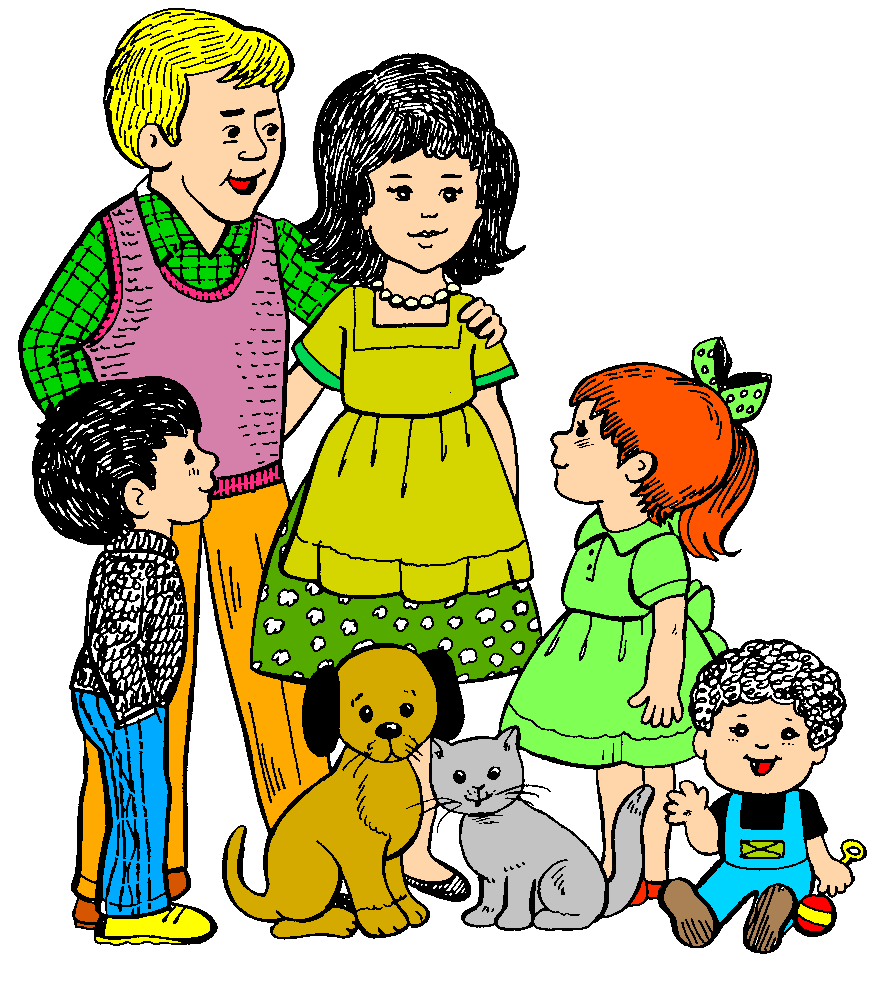 Музыкально-двигательные упражнения с элементами самомассажа «Мамины помощники»Топ-топ, топ-топ!			  идут бодрым шагом за воспи-Мы на кухню идем.			  тателем, стараясь соблюдать 						  ровный круг.Топ-топ, топ-топ!Там работу мы найдем:Мы посуду всю помоем,		  гладят ладошкой правой руки Мы посуду всю протрем,		  по левой, сильно трут ладошкой Ах, как чисто все на кухне!	  о ладошку, «пружинка» Дальше помогать пойдем. 	  с «фонариками».Топ-топ, топ-топ!			  идут бодрым шагом за воспи-В ванную потом пойдем.	 	  тателем.Топ-топ, топ-топ!Стирку сразу мы начнем.Будем в тазике стирать		  наклоняются в правую сторону,Носочки и платочки,			  трут кулачком о кулачок,Чтобы были чистыми			  имитируя ручную стирку, то жеНаши куклы-дочки.			  движение, но в левую сторону,						  ритмичные хлопки в ладошки.Топ-топ, топ-топ!			  идут бодрым шагом за воспи-Сразу в комнату идем.		 	  тателем.Топ-топ, топ-топ!Там работу мы найдем:Мы помоем чисто пол,		            наклоняются вперед, потирают Пыль повсюду уберем,		            ладошками ножки, «стряхивают»По местам расставим книжки,	   с  ручек пыль, ребрами ладошекВесело плясать пойдем!		   постукивают по всему телу,						   выставляют ножку на пяточку.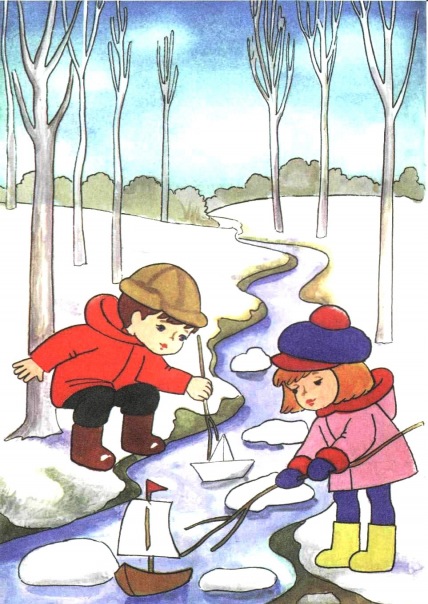 Самомассаж «Мурка»У нашей Мурки шерстка гладкая                        гладят кошкуА у деток волосики? Тоже!                                   гладят себя по голове У нашей мурки лапки мягкие.                              гладят у кошки лапки    А у деток ручки тоже?                                            поглаживают кисти рук  У нашей Мурки ушки красивые.                          гладят уши у кошкиА у деток ушки? Тоже!                                            щиплют ушкиУ нашей Мурки носик маленький.                      прикасаются к носику у кошки А у деток носик? Тоже!                                           гладят носикНаша Мурка песенку поет: «Мяу!»                      мяукаютИгровой массаж тела «Заболела кисонька»Заболела кисонька,                                поглаживают грудь и животКисонька- беляночка,Болит у кисы головушка,                       гладят голову движениямиОй, как болит!                                          отолба к затылку   Болит у кисы лапочка,                            поглаживают поочередно руки от кистиОй, как болит!                                           к плечуБолит у кисы ноженька,                         поглаживают ноги снизу вверхОй, как болит!                     Упражнение для укрепления мышц спины «Котята»Маленькие ребята,                                лежат на ковре, сложившись клубочком.Словно котята.                                        сопят носикамиКлубочком лежат, Носиком сопят.Чтобы спинка была гибкой,                  ложатся на животикЧтобы ножки были прытки,                  приподнимают тело на ручкахДелают котятки                                        болтают согнутыми в коленях ногамиДля спины зарядку.Рассердятся котята-                                 попеременно выгибаютВыгнут спинки ребята.                            и прогибают спину Котята улыбаются- Спинки прогибаются.Вот котята встали,                                     встают и поднимают руки вверхДо солнышка достали.                            тянут руки вверхПохлопали в ладошки,                            хлопают в ладошиМяукнули немножко!                              мяукают  Пальчиковая игра с элементами самомассажа «Киска»По столу  котще                                          скребут пальчиками по коленкамЛапою гребет.Спрячет  коготки в подушки                   широко расставляют пальцы                                                                        и сжимают их в кулакИ почешет лапкой ушко,                          гладят рукой ухоМолочко попьет из миски                       делают из рук «миску» и подносят                                                                        ее ко ртуНаша ласковая киска.                                гладят себя по голове    Масссаж пальцев «Воробьи»Пять воробьев на заборе сидели,                показывают пальцы левой рукиОдин улетел, а другие запели,                      массируют большой палецИ пели, пока не сморила усталость.            загибают большой палецОдин улетел, а трое осталось.                       массируют указат палецСидели втроем и немного скучали.             загибают указ палецОдин улетел, а двое остались.                       массируют средний палецСидели вдвоем и снова скучали,                   загибают егоОдин улетел, и остался один.                         массируют мизинецОдин посидел- взял и улетел.                         все пальцы сжимают в кулак                              Самомассаж «Сорока»Ока- ока- ока-                                                       круговыми движениями погла-Я быстрая сорока.                                               живают ладонями грудьОка- ока- ока-                                                       так же поглаживают бока       Сорока- белобока.                                           Ока- ока- ока-                                                        поглаживают сначала правую Я во дворе летаю.                                                руку от кисти к плечу, затем левуюОка- ока- ока-                                                        круговыми движениями погла-И устали не знаю.                                                 живают бедра и колени                                                                 Оздоровительное упражнение для горла «Ворона» Воспитатель ставит на подставку иллюстрацию, на которой изображена ворона на заборе с теплым шарфом на шее.Сидела на забореВеселая воронаИ на весь двор кричала:«Кар-кар-кар!»			дети громко кричат: «Кар-кар-кар!»Весь день она кричала,И голос потеряла, И молча повторяла:«Кар-кар-кар!»			дети открывают рот, 					         беззвучно произнося: «Кар!»Все кошки и собакиНад ней смеяться сталиИ громко хохотали:«Ха-ха-ха!»			громко хохочут, произнося: «Ха-ха-ха!»Обиделась ворона,Захлопала глазамиИ зарыдала громко:«А-а-а!»		         имитируют плач со всхлипываниями.А бабушка МатренаУвидела ворону,Певицу успокоила		         гладят ладошку левой руки 					         ладошкой правой руки.И зернышек дала.		         вытягивают ручки вперед,					         ладошки чашечкой.Игровой самомассаж «Зайка умывается».Зайка белый умывается,			имитируют умывание лица.Видно, в гости собирается.Вымыл носик, вымыл хвостик.		по тексту.Вымыл ухо. Вытер сухо!Щечки мыл, глазки мылИ про лапки не забыл.Чистый, на пенек он сел, Громко песенку запел!Упражнения с самомассажем «Медведь».Дети и воспитатель находятся на ковре, звучит приятная музыка, воспитатель показывает движения, дети повторяют.Медведь.Без нужды и без тревоги		        лежат на ковре, свернув- Спал медведь в своей берлоге.	        шись калачиком.Спал всю зиму до весныИ, наверно, видел сны.Вдруг проснулся косолапый,	        садятся по-турецки, ладошку Слышит: каплет! –		        приставляют к правому уху Вот беда! 		        и наклоняются вправо, ладошку Вот беда!		        приставляют к левому уху						        и наклоняются влево.В темноте пошарил лапой		        шлепают ладошками по телу, И вскочил –		        встают, руки в стороны.Кругом вода! Заспешил медведь наружу:		        шагают на месте, руки Заливает – не до сна!	 	        на поясе. Вылез он и видит:		        поворачиваются в правуюЛужи, 		        и левую стороны.Тает снег…Пришла весна.		        прыгают и хлопают в ладошки.Игровой самомассаж «Гусенок Тимошка» Гусенок Тимошка пошел погулять.	       шлепают ладошками 							       по коленям.Зеленой и сочной травы пощипать.	       щиплют пальцами 							       ножки выше колен.Гусенок: «Га-га!»			       показывают пальцами 							       рук «клювики».Веселый всегда,			       хлопают.Он травку пошел пощипать.			       щиплют пальцами 							       ножки выше колен.Гусенок Тимошка пошел на лужок,	       щлепают ладошками 							       по животу.Увидел красивый и вкусный цветок.	       гладят шею сверху вниз,Гусенок: «Га-га!»			       показывают пальцами 							       рук «клювики».Веселый всегда, 			       хлопают.Уж очень был вкусный цветок!   	       делают круговые движения 							       по животу.Массаж головы «Барашек»Нет, барашек, ты не прав!                                    поглаживают голову мягкимиНе показывай свой нрав!                                      движениями рук в направлениГребешок скорей возьми                                      лба к затылку     И кудряшки расчеши.  Музыкально-ритмическое упражнение с имитацией движений«На птичьем дворе»(под рус. нар. мелодию «Как у наших у ворот»).Наши уточки с утра –		               Дети идут за воспитателемКря-кря-кря! Кря-кря-кря!	               вразвалочку.Вот как уточки с утра –	               Кружатся тем же шагом.Кря-кря-кря! Кря-кря-кря!	Наши гуси у пруда –		                Останавливаются, делают Га-га-га! Га-га-га!			       наклоны вперед, вытягивая шею.Вот как гуси у пруда –		                Выставляют поочередно ножки Га-га-га! Га-га-га!			       на пятку.Наши курочки в окно –	                Идут топающим шагом, Ко-ко-ко! Ко-ко-ко!		 	       шлепая себя ладошками 						       («крылышками») по бедрам.Вот как курочки в окно –	                Выполняют «пружинку».Ко-ко-ко! Ко-ко-ко!А как Петя-петушок			       Идут высоким шагом, Рано поутру встает, 			       взмахивая «крыльями».«Ку-ка-ре-ку!» нам споет,		       Останавливаются,топают                                                             Правой ножкой«Ку-ка-ре-ку!» нам споет.		      топают левой ножкой.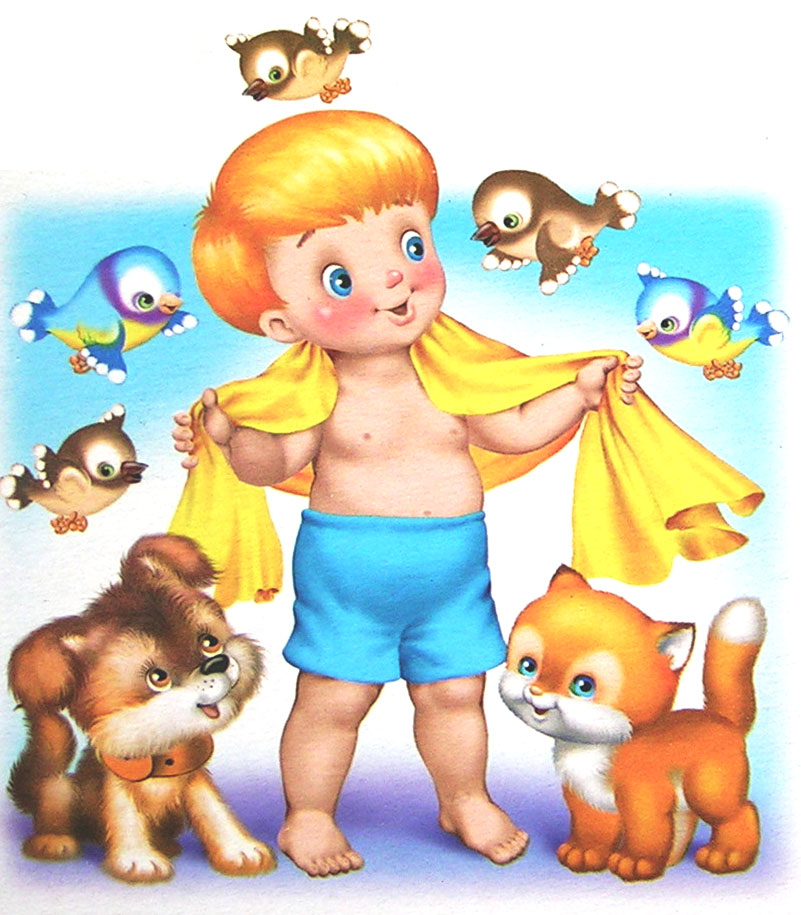 Оздоровительное упражнение для верхних дыхательных путей  «Лягушка»К нам лягушка прискакала,                      шлепают ладошками по коленямТихо- тихо прошептала:- Ква-а-а! Ква- а- а!                                     шепчут словаУслыхали комары,                                      поглаживают носикЗасмеялись:- Хи- хи- хи!Мошки услыхали, Громко зажужжали:- Ж- ж- ж!                                                       барабанят ладошками по грудиЛягушка не стерпела,Громко так запела:- Ква- ква- ква!                                              громко проговаривают слова Игра с элементами самомассажа «Цветочек»На полянке между кочек,                          дети сидят на корточках, опустивОт травы зеленых                                        головуПотянулся вверх цветочек                        	медленно поднимают головуХрупкий, несмышленый.Он от ветра задрожал                                трясут ручками  И листочки вверх поднял.                         выпрямляются, поднимают рукиВот росой умылся,                                       «умываются»  А потом…раскрылся!	                             руки в стороныЗдравствуй, солнце ясное!                        хлопаютЗдравствуй, день погожий!                       гладят себя по головеЯ цветок! Такой прекрасный!Добрый и хороший!       Дыхательное упражнение «Листочки березы».Вот и березка, зеленые листочки. дети качают ручками и  повторяют  Ветерок листочками шуршит:      на долгом выдохе: «Ш-ш-ш».– Ш-ш-ш-ш!      Пчелка над березкой жужжит:    дети кружатся и повторяют:– Ж-ж-ж-ж! 	                              «Ж-ж-ж». Птичка над березкой поет:          дети «машут крылышками»,- Чив-чив-чив! 	                      проговаривают: «Чив-чив-чив!».Дыхательное упражнение «Воздушный шар».                             Шар мы долго надували,				Дули, дули от души!				Шу-у-у-у! Шу-у-у-у!				Ши-и-и-и! Ши-и-и-и!Воспитатель надувает шарик, дети стоят рядом и дуют в ладошки, как будто тоже надувают шары, произнося: «Шу-у-у!» или «Ш-и-и-и!». Ритмическая игра со звучащими жестами «Ручеек».Дети выполняют движения по показу воспитателя.Ручеек-журчалочка,Пой, пой!		       Ритмично хлопают 2 раза в ладошки.Завертелась палочка –Стой, стой!		       Хлопают 2 раза в ладошки.Козочка копытцами –Брык-брык!			2 ритмичных притопа.Хорошо напиться бы –Прыг-прыг!			2 прыжка.Все вороны каркают –Кра-кра!		 	Шлепают по коленям.А лягушки квакают –Ква-ква!			Качают раскрытыми ладошками.Ручеек-журчалочка –Буль-буль!..			Трут ладошкой о ладошку.Где же теперь палочка?Триль-трюль.			2 ритмичных хлопка.Физкультминутка «Медвежата» (муз. Т. Прокопенко, сл. О. Громовой).          Медвежата в чаще жили,	         Качают головой.	Головой своей крутили.	Вот так, вот так			        Круговые движения головой.	Головой своей крутили.	Медвежата мед искали,		        Наклоняются, выглядывают 	Дружно дерево качали.		        из-под руки.	Вот так, вот так			        Наклоны вправо-влево, 	Дружно дерево качали.		        будто качают дерево.	Вперевалочку ходили 		        Идут вперевалочку.	И из речки воду пили.	Вот так, вот так			        Наклоны туловища вперед.	И из речки воду пили.	А потом они плясали,		        Выставляют ножку на пятку, 	Лапы выше поднимали.	        ручки в стороны.	Вот так, вот так			        Кружатся вокруг себя.	Лапы выше поднимали.	Медвежата приседали,		        Выполняют «пружинку».	Низко лапки опускали.	Вот так, вот так			        Кружатся вокруг себя.	Низко лапки опускали.	Поплясали и устали,		         Машут ручкой.	Дружно лапой помахали.	Вот так, вот так	Дружно лапой помахали.Речевая  ритмическая игра «Бабах»Жил да был в лесу Бабах…                      дети сидят на корточках и стучат                                                                                           по полу кулачками косточками пальцевНочью сладко спал в кустах…                дети кладут руки под щекуДнем по лесу он ходил…                         идут по кругу и топаютИ мешок с собой носил…       Как развяжет он мешок…	                Звуки-стуки сразу скок… 	               прыгают на конец фразыИ давай в лесу стучать… 	               хлопают в ладошиЧтоб кого-то напугать…   	               делают «страшные»  лицаЗайчика-трусишку…   		               руками показывают ушкиСеренькую мышку…   		               водят пальцем, как хвостикомЕжиху колючую…  	 	               отдергивают руку, словно укололисьНо в крапиву жгучуюСам случайно он упал…   	               закрывают  лицо руками.Свой мешочек потерял…  	               разводят руки.И теперь он не Бабах…	                          дети присаживаются и тихо                                                                        стучат по полу кулачками.А тихоня Пых в кустах…  	               тихо произносят- «пых-пых-пых»Ритмическая речевая игра «Сороконожка»     Дети выстраиваются в колонну, кладут руки друг другу на плечи, изображая сороконожку,  в ритме стихотворения выполняют движения.Шла сороконожка                                      дети идут ритмичным шагом . По сухой дорожке.Вдруг закапал дождик: кап!                    дети останавливаются, слегка приседаютОй, промокнут сорок лап!Насморк мне не нужен дети                   идут высоко поднимая колени, Обойду я лужи!                                           будто шагая через лужиГрязи в дом не принесу                            дети останавливаются,                                                                                                                 трясут одной ногой Каждой лапкой потрясу!                         трясут другой ногойИ топаю потом                                            дети топают ногамиОй, какой от лапок гром!Музыкально- ритмическое упражнение ФИЗКУЛЬТ-ПРИВЕТ!На болоте две подружки — 	    ноги врозь, руки в стороныДве зеленые лягушки 	                           сгибание и разгибание рукУтром рано умывались,                        имитация движений умывания, Полотенцем растирались,                     растиранияНожками топали, 	             три притопаРучками хлопали. 	           три хлопкаВправо-влево наклонялись 	                  наклоны вправо и влевоИ обратно возвращались. Вот здоровья в чем секрет, 	                   приветственно машут рукамиВсем друзьям физкульт - привет! Музыкально- двигательное упражнение «Звериная зарядка»
Раз - присядка,	          приседают
Два - прыжок.                                                   прыгают
Это заячья зарядка.
А лисята как проснуться                                кулачками потереть глаза
Любят долго потянуться                                потянуться
Обязательно зевнуть                                      зевнуть, прикрывая рот ладошкой
Ну и хвостиком вильнуть                               движение бедрами в стороны
А волчата спинку выгнуть                              прогнуться в спине вперед
И легонечко подпрыгнуть                              легкий прыжок вверх
Ну, а мишка косолапый                                  руки полусогнуты в локтях,                                                                               ладошки соединены ниже пояса
Широко расставив лапы                                 ноги на ширине плеч
То одну, то обе вместе                                    переступание а ноги на ногу
Долго топчется на месте                                 раскачивание туловища в стороны
А кому зарядки мало - 
Начинает все сначала!                                     развести руки в стороны                                                                                 на уровне пояса ладонями вверх
Музыкально- двигательное упражнение КУЗНЕЧИКИПоднимайте плечики,                      сидя сделать энергичные                                                       движения плечамиПрыгайте, кузнечики.                      встать, сделать прыжки                                                      на обеих ногахПрыг-скок, прыг-скок, стоп! Сели, травушку покушали, 	              присесть, замеретьТишину вокруг послушали. Выше, выше, высоко                        встать и сделать легкие                                                       прыжки на носкахПрыгай быстро и легко. 